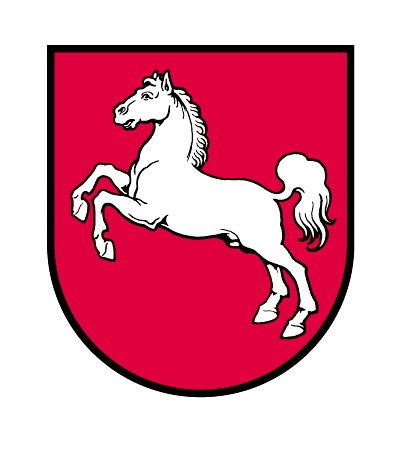 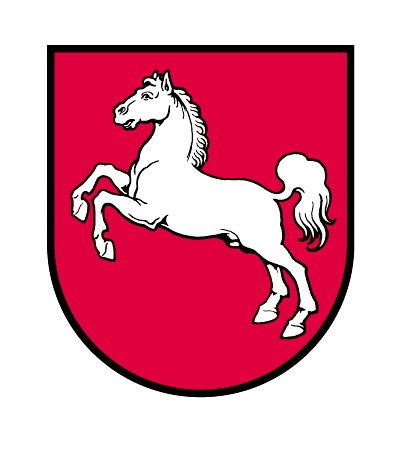 	GESCHÄFTSJAHR   2023www.amtsgericht-hannover.niedersachsen.de(Kurzadresse: www.ag-hannover.de)